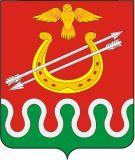 Администрация Критовского сельсовета Боготольского района Красноярского краяПОСТАНОВЛЕНИЕс. Критово«30» октября 2020 г.			                    			№ 45-пОб основных направлениях бюджетной политикиКритовского сельсовета Боготольского района на 2021 год и плановый период 2022 и 2023 годов.В целях разработки проекта бюджета Критовского сельсовета  на 2021 год и плановый период 2022 и 2023 годов, в соответствии с требованиями пункта 2 статьи 172 Бюджетного кодекса Российской ФедерацииПОСТАНОВЛЯЮ:1. Утвердить основные направления бюджетной политики Критовского сельсовета на 2021 год и плановый период 2022 и 2023 годов согласно приложению.2. Контроль за исполнением настоящего Постановления оставляю за собой.3. Опубликовать настоящее Постановление в периодическом печатном издании «Критовский вестник», разместить на официальном сайте  администрации Боготольского района в сети Интернет (http: // www.bogotol-r.ru/).4.   Постановление вступает в силу в день, следующий за днем его официального опубликования.Глава сельсовета                                                                        А. В. Воловников                                                                                                                               Приложение  к Постановлению администрации                                                                                                                               Критовского сельсовета                                                                                                                               от «30» 10. 2020  № 45- пОсновные направления бюджетной политики Критовского сельсовета Боготольского районана 2021 год и на плановый период 2022 и 2023 годов.1. Общие положенияОсновные направления бюджетной политики Критовского сельсовета Боготольского района на 2021 год и на плановый период 2022 и 2023 годов разработаны на основании п. 2 ст. 172 Бюджетного кодекса Российской Федерации.В 2017 году и в текущем  2018 года бюджетная политика была направлена на решение социально-экономических задач, в первую очередь, поставленных в указах Президента Российской Федерации от 07 мая 2012 года, на обеспечение устойчивости бюджета сельсовета и повышение эффективности управления общественными финансами.             В настоящее время бюджетная политика как составная часть экономической политики должна быть нацелена на адаптацию бюджетной системы к изменившимся условиям и на создание предпосылок для устойчивого социально-экономического развития Критовского сельсовета в 2021 году и плановом периоде 2022 и 2023 годов.2. Цели и задачи бюджетной политикиКритовского сельсовета на 2021-2023 годыОсновными целями бюджетной политики Критовского сельсовета в 2021-2023 годах являются обеспечение долгосрочной сбалансированности и устойчивости бюджетной системы при безусловном исполнении всех обязательств района, выполнение задач, поставленных в указах Президента РФ.Для достижения указанных целей Критовскому сельсовету решить следующие задачи:1. Обеспечение долгосрочной сбалансированности и устойчивости бюджета сельсовета;            2.  Применение программно-целевых методов планирования;             3.  Повышение существующей прозрачности и открытости  бюджетного процесса.2.1. Обеспечение долгосрочной сбалансированности и устойчивости бюджета сельсовета           Для решения данной задачи необходимо обеспечить: - включение в состав доходов  бюджета Критовского сельсовета межбюджетных трансфертов из районного бюджета в размерах, предусмотренных в проекте районного бюджета; - постепенное сокращение дефицита бюджета Критовского сельсовета; - безопасный уровень муниципального долга, позволяющий обеспечить привлечение заемных средств; - соответствие объема текущих расходов объему налоговых и неналоговых поступлений в  бюджет Критовского сельсовета; - повышение эффективности бюджетных расходов.          Проект бюджета Критовского сельсовета на 2021 год и плановый период 2022-2023 годов будет рассчитываться исходя из реальных возможностей сельсовета. Этот подход позволит сделать параметры  бюджета Критовского сельсовета достоверными и реальными для исполнения, что особенно важно в условиях нестабильной рыночной экономики.2.2. Применение программно – целевых методов планирования          Главным инструментом повышения эффективности бюджетных расходов является программно-целевой метод их осуществления.           Проект бюджета Критовского сельсовета на 2021 год и на плановый период 2022 и 2023 годов будет  сформирован в структуре муниципальных программ. В то же время конечная эффективность "программного" бюджета зависит от качества муниципальных программ, механизмов контроля за их реализацией.          В программах необходимо обеспечить взаимосвязь поставленных целей и бюджетных ограничений, их увязку с основными параметрами оказания муниципальных услуг.         Различные варианты достижения целей могут и должны рассматриваться на этапе подготовки муниципальных программ, но при утверждении программ должен быть выбран только один вариант - тот, который Администрация Критовского сельсовета считает обоснованным с точки зрения достижения поставленных целей и для реализации которого имеются необходимые ресурсы.        Муниципальная программа должна регулировать отношения, направленные на достижение целей в целом в своей отрасли, включая взаимоотношения с учреждениями, оказывающими услуги, содержать анализ эффективности применяемых инструментов достижения целей. 2.3. Повышение прозрачности и открытости  бюджетного процессаВ целях высокого уровня прозрачности бюджета и бюджетного процесса  в информационно-телекоммуникационной сети «Интернет» для информирования населения разместить на официальном сайте Боготольского района www.bogotol-r.ru/с размещением систематизированной  актуальной информации о формировании и исполнении  бюджета Критовского сельсовета.Публикуемая в открытых источниках информация позволит гражданам составить представление о направлениях расходования бюджетных средств Критовского сельсовета  и сделать выводы об эффективности расходов и целевом использовании средств.Обеспечению открытости и подконтрольности бюджетного процесса будет способствовать проведение публичных слушаний по проекту  сельского бюджета, отчету о его исполнении.3. Основные направления бюджетной политикиКритовского сельсовета на 2021 год и на плановый период 2022 и 2023 годов3.1. Основные подходы к формированию бюджетных расходовна 2021-2023 годыФормирование объема и структуры расходов сельского бюджета на 2021-2023 годы будет осуществляться исходя из следующих основных подходов: а) определение объемов бюджетных ассигнований на исполнение действующих расходных обязательств: - на 2021-2023 годы – на основе объемов расходов, утвержденных решением Критовского сельского Совета депутатов  «О  сельском бюджете на 2021 год и на плановый период 2022 и 2023 годов»; - на 2021 год – исходя из необходимости финансового обеспечения «длящихся» расходных обязательств;б) уточнение объемов бюджетных ассигнований на 2022-2023 годы на исполнение действующих расходных обязательств с учетом: - уменьшения (увеличения) расходов местного бюджета, осуществляемых за счет краевых и федеральных целевых средств;- исключения расходов, не подтвержденных нормативными правовыми актами  Критовского сельсовета, из реестра расходных обязательств; в) определение бюджетных ассигнований на исполнение принимаемых расходных обязательств исходя из суммы доходов местного бюджета.3.2. Приоритеты бюджетных расходов в 2021-2023 годахПриоритетными направлениями расходов, касающихся всех отраслей бюджетной сферы, являются финансовое обеспечение указов Президента Российской Федерации.    Повышение оплаты труда работников бюджетной сферы должно сопровождаться ростом качества оказания услуг учреждениями, установлением прямой зависимости уровня оплаты труда от его производительности и максимальным использованием внутренних резервов.Главным инструментом реализации приоритетных бюджетных расходов являются муниципальные программы. Значительная часть расходов бюджета Критовского сельсовета в 2021-2023 годах будет осуществляться в рамках муниципальных программ.  3.3. В области муниципального долгаПолитика в области муниципального долга будет направлена на обеспечение сбалансированности бюджета Критовского сельсовета. Проводимая долговая политика ориентируется на поддержание статуса Критовского сельсовета, как надежного заемщика, в полном объеме и своевременно выполняющего свои долговые обязательства.При этом ключевой задачей станет сохранение объема муниципального долга на экономическом безопасном уровне, с учетом всех возможных рисков, и минимизация расходов обслуживания муниципального долга.